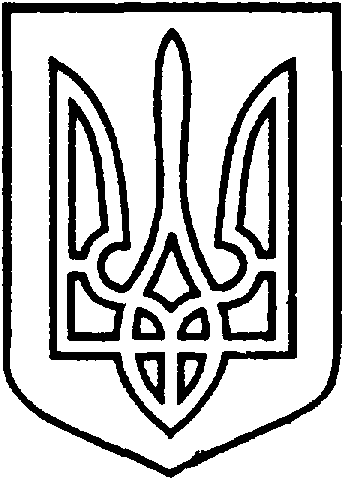 УКРАЇНАВІЙСЬКОВО-ЦИВІЛЬНА  АДМІНІСТРАЦІЯМІСТА  СЄВЄРОДОНЕЦЬК  ЛУГАНСЬКОЇ  ОБЛАСТІРОЗПОРЯДЖЕННЯКЕРІВНИКА ВІЙСЬКОВО-ЦИВІЛЬНОЇ  АДМІНІСТРАЦІЇЛуганська обл., м. Сєвєродонецьк,бульвар Дружби Народів, 3228 серпня 2020  року                                                                       № 104     Розглянувши заяву гр. Коробки Бориса Івановича (вх. № 56045 від 27.04.2020) щодо затвердження проекту землеустрою щодо відведення земельної ділянки зі зміною цільового призначення, беручи до уваги, що земельна ділянка перебуває у приватній власності гр. Коробки Б.І., що підтверджується Витягом з Державного реєстру речових прав на нерухоме майно про реєстрацію права власності від 12.11.2019, відповідно до Детального плану території кварталів № 32, 35, 36 міста Сєвєродонецька, затвердженого рішенням сесії міської ради № 3743 від 12.06.2019, відповідно до статі 20 Земельного кодексу України, керуючись пунктом 8 частини третьої статті 6, пунктом 27 частини першої статті 4 Закону України «Про військово-цивільні адміністрації»,  ЗОБОВ’ЯЗУЮ:   1. Затвердити проект землеустрою щодо відведення земельної ділянки зі зміною цільового призначення для будівництва індивідуальних житлових будинків, за  адресою:                                                                      м. Сєвєродонецьк, вулиця Ломоносова, 19-б.2. Змінити цільове призначення земельної ділянки кадастровий номер 4412900000:05:033:0066, площею 0,7997 га, за адресою: Луганська область,                                        м. Сєвєродонецьк, вулиця Ломоносова, 19-б, яка перебуває у приватній власності гр. Коробки Бориса Івановича, з категорії земель - землі житлової та громадської забудови, цільове призначення земельної ділянки – для будівництва та обслуговування закладів охорони здоров’я та соціальної допомоги, (вид використання – під комплекс будівель санаторію-профілакторію) на категорію земель – землі житлової та громадської забудови, цільове призначення – для будівництва і обслуговування житлового будинку, господарських будівель і споруд (присадибна ділянка), (вид використання – для будівництва індивідуальних житлових будинків).3. Дане розпорядження підлягає оприлюдненню.  4. Контроль за виконанням цього розпорядження залишаю за собою.Керівник військово-цивільної адміністрації                                            Олександр СТРЮК Про затвердження проекту землеустрою щодо відведення земельної ділянки зі зміною цільового призначення земельної ділянки кадастровий номер 4412900000:05:033:0066 за адресою:                   м. Сєвєродонецьк, вулиця Ломоносова, 19-б